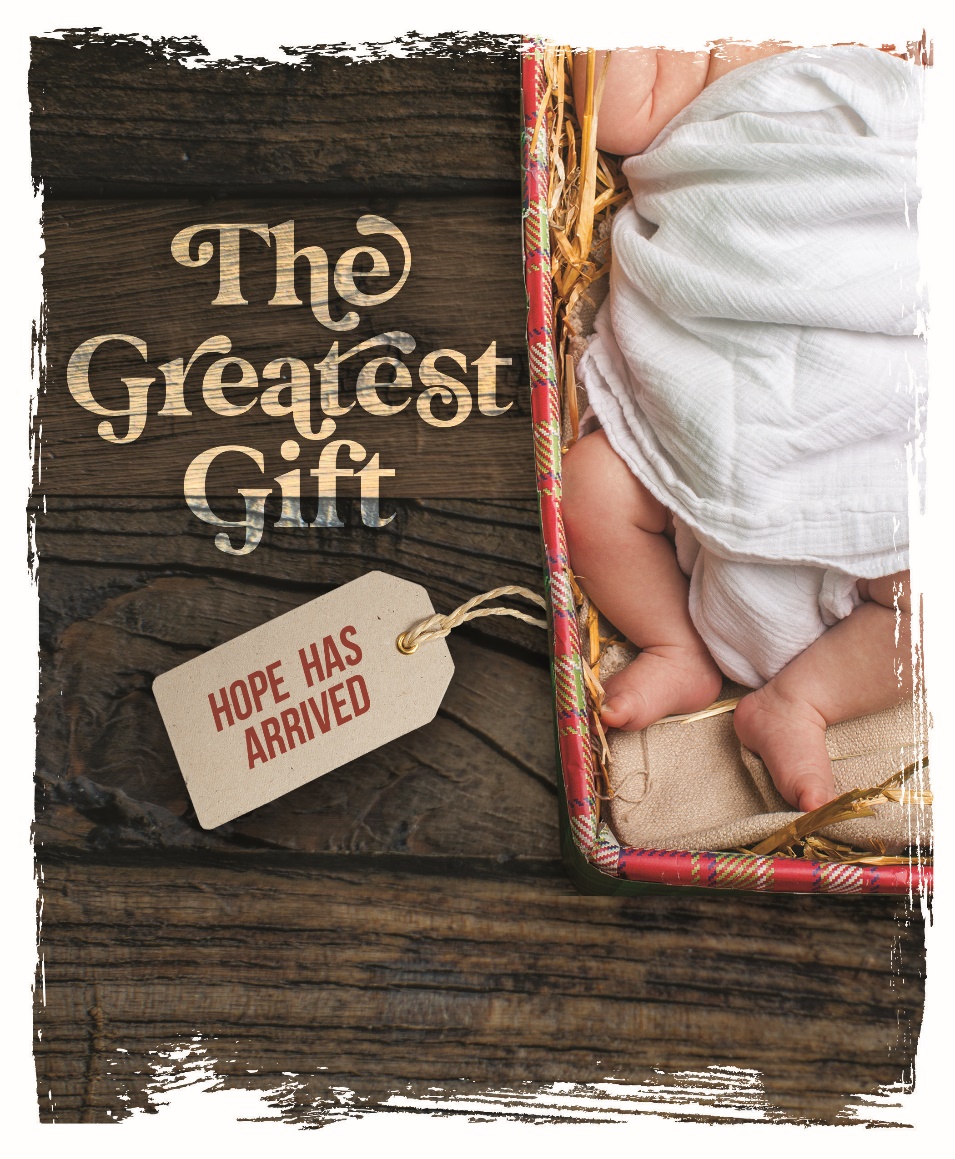 Advent by Candlelight<insert church name><insert city/state><insert date>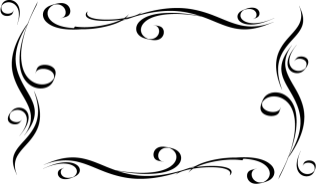 Welcome, Program Introduction, and Opening PrayerNarrated by <insert Narrator’s Name>Opening Hymn – <insert title><insert hymn # or composers>Copyright <insert details>Used by Permission, <insert copyright license info>Insert opening hymn lyricsScene 1 – Gifts from Mary and JosephNarrated by <insert Narrator’s Name>Musical Selection – <insert title><insert hymn # or composers>Copyright <insert details>Used by Permission, <insert copyright license info>Insert musical selection lyricsScene 2 – Gifts from the ShepherdsNarrated by <insert Narrator’s Name>Musical Selection – <insert title><insert hymn # or composers>Copyright <insert details>Used by Permission, <insert copyright license info>Insert musical selection lyricsScene 3 – Gifts from the Wise MenNarrated by <insert Narrator’s Name>Musical Selection – <insert title><insert hymn # or composers>Copyright <insert details>Used by Permission, <insert copyright license info>Insert musical selection lyricsScene 4 – “Gifts” from the Jewish Leadersand Roman SoldiersNarrated by <insert Narrator’s Name>Musical Selection – <insert title><insert hymn # or composers>Copyright <insert details>Used by Permission, <insert copyright license info>Insert musical selection lyricsScene 5 – Gifts from the DisciplesNarrated by <insert Narrator’s Name>Musical Selection – <insert title><insert hymn # or composers>Copyright <insert details>Used by Permission, <insert copyright license info>Insert musical selection lyricsScene 6 – Gifts from UsNarrated by <insert Narrator’s Name>Musical Selection – <insert title><insert hymn # or composers>Copyright <insert details>Used by Permission, <insert copyright license info>Insert musical selection lyricsConclusion and Closing PrayerNarrated by <insert Narrator’s Name>Musical Selection – <insert title><insert hymn # or composers>Copyright <insert details>Used by Permission, <insert copyright license info>Insert closing hymn lyricsThank You to Our ParticipantsChristmas 2020 Worship OpportunitiesWednesdays, December 2, 9, 16	Midweek Advent Worship<insert times here>	Thursday, December 24	Children’s Christmas Eve Service<insert time here>	Thursday, December 24	Christmas Eve Service<insert time here> 	Friday, December 25	Christmas Day Worship<insert time here>	Thursday, December 31	New Year’s Eve Worship<insert time here>	 Friday, January 1, 2021	New Year’s Day Worship<insert time here>	NarratorsNarratorNarratorNarratorNarratorNarratorNarratorNarratorNarratorNarratorReadersReaderReaderReaderReaderReaderReaderVocalists & InstrumentalistsVocalistVocalistVocalistVocalistInstrumentalistInstrumentalistInstrumentalistInstrumentalistInstrumentalistInstrumentalistInstrumentalistInstrumentalistPre-Event MusicVocalistVocalistVocalistVocalistInstrumentalistInstrumentalistInstrumentalistInstrumentalistInstrumentalistInstrumentalistInstrumentalistInstrumentalistLight & Sound LightSoundSoundPlanning CommitteeCommittee MemberCommittee MemberCommittee MemberCommittee MemberCommittee MemberCommittee MemberCommittee MemberCommittee MemberCommittee Member“The Greatest Gift”written by Kristi Meyer